BM1TZ-VA Consolle Microfonica  Consolle microfonica fondo in acciaio verniciato nero opaco e top alluminio anodizzato, completa di gooseneck con microfono dinamico.Completamente monitorata come richiede la norma EN54-16.Tasto "TALK", led "BUSY" e "SYSTEM". La funzione del tasto deve essere completamente programmabile da software. Alimentazione tramite adattatore con connettore 2 poli irreversibile a ghiera, incluso.Caratteristiche tecniche:Doppio connettore RJ45 IN/OUT dati RS485, e segnale audioConnettore 2 poli irreversibile per alimentazione locale ALCM24V inclusoControllo del volume e toni locale su ogni singola base programmabile da softwareIndirizzamento univoco all'interno del sistema.Le caratteristiche richieste si riferiscono al modello BLUEPRINT BM1TZ-VA o equivalente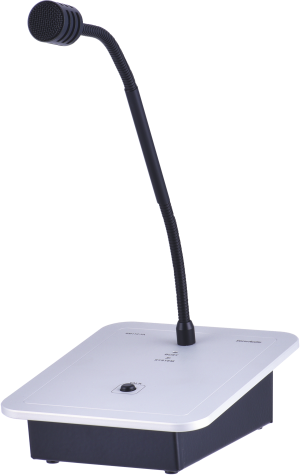 